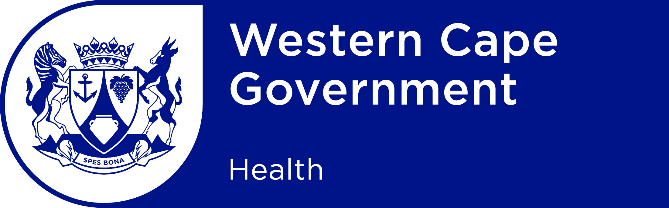 After completion of the COVID-19 Vaccine training update session, immediately complete and email this form to the People Development Centre,Attention to Tercia.Lindhorst@westerncape.gov.za  and include your People Management Unit (For WCDOH)After completion of the COVID-19 Vaccine training update session, immediately complete and email this form to the People Development Centre,Attention to Tercia.Lindhorst@westerncape.gov.za  and include your People Management Unit (For WCDOH)After completion of the COVID-19 Vaccine training update session, immediately complete and email this form to the People Development Centre,Attention to Tercia.Lindhorst@westerncape.gov.za  and include your People Management Unit (For WCDOH)After completion of the COVID-19 Vaccine training update session, immediately complete and email this form to the People Development Centre,Attention to Tercia.Lindhorst@westerncape.gov.za  and include your People Management Unit (For WCDOH)After completion of the COVID-19 Vaccine training update session, immediately complete and email this form to the People Development Centre,Attention to Tercia.Lindhorst@westerncape.gov.za  and include your People Management Unit (For WCDOH)After completion of the COVID-19 Vaccine training update session, immediately complete and email this form to the People Development Centre,Attention to Tercia.Lindhorst@westerncape.gov.za  and include your People Management Unit (For WCDOH)After completion of the COVID-19 Vaccine training update session, immediately complete and email this form to the People Development Centre,Attention to Tercia.Lindhorst@westerncape.gov.za  and include your People Management Unit (For WCDOH)After completion of the COVID-19 Vaccine training update session, immediately complete and email this form to the People Development Centre,Attention to Tercia.Lindhorst@westerncape.gov.za  and include your People Management Unit (For WCDOH)After completion of the COVID-19 Vaccine training update session, immediately complete and email this form to the People Development Centre,Attention to Tercia.Lindhorst@westerncape.gov.za  and include your People Management Unit (For WCDOH)After completion of the COVID-19 Vaccine training update session, immediately complete and email this form to the People Development Centre,Attention to Tercia.Lindhorst@westerncape.gov.za  and include your People Management Unit (For WCDOH)After completion of the COVID-19 Vaccine training update session, immediately complete and email this form to the People Development Centre,Attention to Tercia.Lindhorst@westerncape.gov.za  and include your People Management Unit (For WCDOH)After completion of the COVID-19 Vaccine training update session, immediately complete and email this form to the People Development Centre,Attention to Tercia.Lindhorst@westerncape.gov.za  and include your People Management Unit (For WCDOH)After completion of the COVID-19 Vaccine training update session, immediately complete and email this form to the People Development Centre,Attention to Tercia.Lindhorst@westerncape.gov.za  and include your People Management Unit (For WCDOH)After completion of the COVID-19 Vaccine training update session, immediately complete and email this form to the People Development Centre,Attention to Tercia.Lindhorst@westerncape.gov.za  and include your People Management Unit (For WCDOH)After completion of the COVID-19 Vaccine training update session, immediately complete and email this form to the People Development Centre,Attention to Tercia.Lindhorst@westerncape.gov.za  and include your People Management Unit (For WCDOH)After completion of the COVID-19 Vaccine training update session, immediately complete and email this form to the People Development Centre,Attention to Tercia.Lindhorst@westerncape.gov.za  and include your People Management Unit (For WCDOH)After completion of the COVID-19 Vaccine training update session, immediately complete and email this form to the People Development Centre,Attention to Tercia.Lindhorst@westerncape.gov.za  and include your People Management Unit (For WCDOH)After completion of the COVID-19 Vaccine training update session, immediately complete and email this form to the People Development Centre,Attention to Tercia.Lindhorst@westerncape.gov.za  and include your People Management Unit (For WCDOH)After completion of the COVID-19 Vaccine training update session, immediately complete and email this form to the People Development Centre,Attention to Tercia.Lindhorst@westerncape.gov.za  and include your People Management Unit (For WCDOH)After completion of the COVID-19 Vaccine training update session, immediately complete and email this form to the People Development Centre,Attention to Tercia.Lindhorst@westerncape.gov.za  and include your People Management Unit (For WCDOH)After completion of the COVID-19 Vaccine training update session, immediately complete and email this form to the People Development Centre,Attention to Tercia.Lindhorst@westerncape.gov.za  and include your People Management Unit (For WCDOH)Training Intervention: COVID-19 training update sessions via zoom should be attended where possible or viewed afterwards if missed, to remain updated and informed of new information and relevant content changes. Training Intervention: COVID-19 training update sessions via zoom should be attended where possible or viewed afterwards if missed, to remain updated and informed of new information and relevant content changes. Training Intervention: COVID-19 training update sessions via zoom should be attended where possible or viewed afterwards if missed, to remain updated and informed of new information and relevant content changes. Training Intervention: COVID-19 training update sessions via zoom should be attended where possible or viewed afterwards if missed, to remain updated and informed of new information and relevant content changes. Training Intervention: COVID-19 training update sessions via zoom should be attended where possible or viewed afterwards if missed, to remain updated and informed of new information and relevant content changes. Training Intervention: COVID-19 training update sessions via zoom should be attended where possible or viewed afterwards if missed, to remain updated and informed of new information and relevant content changes. Training Intervention: COVID-19 training update sessions via zoom should be attended where possible or viewed afterwards if missed, to remain updated and informed of new information and relevant content changes. Training Intervention: COVID-19 training update sessions via zoom should be attended where possible or viewed afterwards if missed, to remain updated and informed of new information and relevant content changes. Training Intervention: COVID-19 training update sessions via zoom should be attended where possible or viewed afterwards if missed, to remain updated and informed of new information and relevant content changes. Training Intervention: COVID-19 training update sessions via zoom should be attended where possible or viewed afterwards if missed, to remain updated and informed of new information and relevant content changes. Training Intervention: COVID-19 training update sessions via zoom should be attended where possible or viewed afterwards if missed, to remain updated and informed of new information and relevant content changes. Training Intervention: COVID-19 training update sessions via zoom should be attended where possible or viewed afterwards if missed, to remain updated and informed of new information and relevant content changes. Training Intervention: COVID-19 training update sessions via zoom should be attended where possible or viewed afterwards if missed, to remain updated and informed of new information and relevant content changes. Training Intervention: COVID-19 training update sessions via zoom should be attended where possible or viewed afterwards if missed, to remain updated and informed of new information and relevant content changes. Age CodeAge CodeAge CodeAge CodeAge CodeGenderGenderSession(s) completed: mark with an X, only next to the session(s) you have completed(the date next to each session reflects the actual session recording date for easier reference)Session(s) completed: mark with an X, only next to the session(s) you have completed(the date next to each session reflects the actual session recording date for easier reference)Session(s) completed: mark with an X, only next to the session(s) you have completed(the date next to each session reflects the actual session recording date for easier reference)Session(s) completed: mark with an X, only next to the session(s) you have completed(the date next to each session reflects the actual session recording date for easier reference)Session(s) completed: mark with an X, only next to the session(s) you have completed(the date next to each session reflects the actual session recording date for easier reference)Session(s) completed: mark with an X, only next to the session(s) you have completed(the date next to each session reflects the actual session recording date for easier reference)Session(s) completed: mark with an X, only next to the session(s) you have completed(the date next to each session reflects the actual session recording date for easier reference)Session(s) completed: mark with an X, only next to the session(s) you have completed(the date next to each session reflects the actual session recording date for easier reference)Session(s) completed: mark with an X, only next to the session(s) you have completed(the date next to each session reflects the actual session recording date for easier reference)Session(s) completed: mark with an X, only next to the session(s) you have completed(the date next to each session reflects the actual session recording date for easier reference)Session(s) completed: mark with an X, only next to the session(s) you have completed(the date next to each session reflects the actual session recording date for easier reference)Session(s) completed: mark with an X, only next to the session(s) you have completed(the date next to each session reflects the actual session recording date for easier reference)Select the relevant age group and gender to complete this registerSelect the relevant age group and gender to complete this registerOO18-24 years18-24 years18-24 yearsFFemaleSession 1:  12 February 2021Session 1:  12 February 2021Session 1:  12 February 2021Session 6:  09 April 2021Session 6:  09 April 2021Session 6:  09 April 2021Session 11: 27 August 2021 Session 11: 27 August 2021 Session 11: 27 August 2021 Select the relevant age group and gender to complete this registerSelect the relevant age group and gender to complete this registerOO18-24 years18-24 years18-24 yearsFFemaleSession 2:  19 February 2021Session 2:  19 February 2021Session 2:  19 February 2021Session 7:  23 April 2021Session 7:  23 April 2021Session 7:  23 April 2021Select the relevant age group and gender to complete this registerSelect the relevant age group and gender to complete this registerXX25-35 years25-35 years25-35 yearsFFemaleSession 3:  26 February 2021Session 3:  26 February 2021Session 3:  26 February 2021Session 8: 14 May 2021Session 8: 14 May 2021Session 8: 14 May 2021Select the relevant age group and gender to complete this registerSelect the relevant age group and gender to complete this registerYY36-44 years36-44 years36-44 yearsMMaleSession 4: 12 March 2021Session 4: 12 March 2021Session 4: 12 March 2021Session 9:  21 May 2021Session 9:  21 May 2021Session 9:  21 May 2021Select the relevant age group and gender to complete this registerSelect the relevant age group and gender to complete this registerZZ45-65 years45-65 years45-65 yearsMMaleSession 5:  26 March 2021Session 5:  26 March 2021Session 5:  26 March 2021Session 10:18 August 2021Session 10:18 August 2021Session 10:18 August 2021Select the relevant age group and gender to complete this registerSelect the relevant age group and gender to complete this registerZZ45-65 years45-65 years45-65 yearsMMaleTraining Provider: People Development Centre (PDC)Training Provider: People Development Centre (PDC)Training Provider: People Development Centre (PDC)Training Provider: People Development Centre (PDC)Training Provider: People Development Centre (PDC)Training Provider: People Development Centre (PDC)Training Provider: People Development Centre (PDC)Training Provider: People Development Centre (PDC)Training Provider: People Development Centre (PDC)Training Provider: People Development Centre (PDC)Training Provider: People Development Centre (PDC)Training Provider: People Development Centre (PDC)Training Provider: People Development Centre (PDC)Training Provider: People Development Centre (PDC)Training Provider: People Development Centre (PDC)Training Provider: People Development Centre (PDC)Training Provider: People Development Centre (PDC)Training Provider: People Development Centre (PDC)Training Provider: People Development Centre (PDC)Training Provider: People Development Centre (PDC)Training Provider: People Development Centre (PDC)NB! By submitting this attendance register, you give consent that the People Development Centre and/or it’s service providers may process your personal information to capture training completion and issue a completion certificate.Completing this attendance register is a declaration that you have attended the update training session, on COVID-19 vaccine, either via the zoom webinar, and MS Teams session, or viewing it online located on the podcast site. Electronic completion of the form and electronic signatures are accepted. Where handwritten, please write clearly and legibly.Please complete all the required information. Incomplete or illegible attendance registers will result in a delay in validation of attendance and processing.Retain a copy for your records and also submit the register to your People Management Unit (For WCDOH)NB! By submitting this attendance register, you give consent that the People Development Centre and/or it’s service providers may process your personal information to capture training completion and issue a completion certificate.Completing this attendance register is a declaration that you have attended the update training session, on COVID-19 vaccine, either via the zoom webinar, and MS Teams session, or viewing it online located on the podcast site. Electronic completion of the form and electronic signatures are accepted. Where handwritten, please write clearly and legibly.Please complete all the required information. Incomplete or illegible attendance registers will result in a delay in validation of attendance and processing.Retain a copy for your records and also submit the register to your People Management Unit (For WCDOH)NB! By submitting this attendance register, you give consent that the People Development Centre and/or it’s service providers may process your personal information to capture training completion and issue a completion certificate.Completing this attendance register is a declaration that you have attended the update training session, on COVID-19 vaccine, either via the zoom webinar, and MS Teams session, or viewing it online located on the podcast site. Electronic completion of the form and electronic signatures are accepted. Where handwritten, please write clearly and legibly.Please complete all the required information. Incomplete or illegible attendance registers will result in a delay in validation of attendance and processing.Retain a copy for your records and also submit the register to your People Management Unit (For WCDOH)NB! By submitting this attendance register, you give consent that the People Development Centre and/or it’s service providers may process your personal information to capture training completion and issue a completion certificate.Completing this attendance register is a declaration that you have attended the update training session, on COVID-19 vaccine, either via the zoom webinar, and MS Teams session, or viewing it online located on the podcast site. Electronic completion of the form and electronic signatures are accepted. Where handwritten, please write clearly and legibly.Please complete all the required information. Incomplete or illegible attendance registers will result in a delay in validation of attendance and processing.Retain a copy for your records and also submit the register to your People Management Unit (For WCDOH)NB! By submitting this attendance register, you give consent that the People Development Centre and/or it’s service providers may process your personal information to capture training completion and issue a completion certificate.Completing this attendance register is a declaration that you have attended the update training session, on COVID-19 vaccine, either via the zoom webinar, and MS Teams session, or viewing it online located on the podcast site. Electronic completion of the form and electronic signatures are accepted. Where handwritten, please write clearly and legibly.Please complete all the required information. Incomplete or illegible attendance registers will result in a delay in validation of attendance and processing.Retain a copy for your records and also submit the register to your People Management Unit (For WCDOH)NB! By submitting this attendance register, you give consent that the People Development Centre and/or it’s service providers may process your personal information to capture training completion and issue a completion certificate.Completing this attendance register is a declaration that you have attended the update training session, on COVID-19 vaccine, either via the zoom webinar, and MS Teams session, or viewing it online located on the podcast site. Electronic completion of the form and electronic signatures are accepted. Where handwritten, please write clearly and legibly.Please complete all the required information. Incomplete or illegible attendance registers will result in a delay in validation of attendance and processing.Retain a copy for your records and also submit the register to your People Management Unit (For WCDOH)NB! By submitting this attendance register, you give consent that the People Development Centre and/or it’s service providers may process your personal information to capture training completion and issue a completion certificate.Completing this attendance register is a declaration that you have attended the update training session, on COVID-19 vaccine, either via the zoom webinar, and MS Teams session, or viewing it online located on the podcast site. Electronic completion of the form and electronic signatures are accepted. Where handwritten, please write clearly and legibly.Please complete all the required information. Incomplete or illegible attendance registers will result in a delay in validation of attendance and processing.Retain a copy for your records and also submit the register to your People Management Unit (For WCDOH)NB! By submitting this attendance register, you give consent that the People Development Centre and/or it’s service providers may process your personal information to capture training completion and issue a completion certificate.Completing this attendance register is a declaration that you have attended the update training session, on COVID-19 vaccine, either via the zoom webinar, and MS Teams session, or viewing it online located on the podcast site. Electronic completion of the form and electronic signatures are accepted. Where handwritten, please write clearly and legibly.Please complete all the required information. Incomplete or illegible attendance registers will result in a delay in validation of attendance and processing.Retain a copy for your records and also submit the register to your People Management Unit (For WCDOH)NB! By submitting this attendance register, you give consent that the People Development Centre and/or it’s service providers may process your personal information to capture training completion and issue a completion certificate.Completing this attendance register is a declaration that you have attended the update training session, on COVID-19 vaccine, either via the zoom webinar, and MS Teams session, or viewing it online located on the podcast site. Electronic completion of the form and electronic signatures are accepted. Where handwritten, please write clearly and legibly.Please complete all the required information. Incomplete or illegible attendance registers will result in a delay in validation of attendance and processing.Retain a copy for your records and also submit the register to your People Management Unit (For WCDOH)NB! By submitting this attendance register, you give consent that the People Development Centre and/or it’s service providers may process your personal information to capture training completion and issue a completion certificate.Completing this attendance register is a declaration that you have attended the update training session, on COVID-19 vaccine, either via the zoom webinar, and MS Teams session, or viewing it online located on the podcast site. Electronic completion of the form and electronic signatures are accepted. Where handwritten, please write clearly and legibly.Please complete all the required information. Incomplete or illegible attendance registers will result in a delay in validation of attendance and processing.Retain a copy for your records and also submit the register to your People Management Unit (For WCDOH)NB! By submitting this attendance register, you give consent that the People Development Centre and/or it’s service providers may process your personal information to capture training completion and issue a completion certificate.Completing this attendance register is a declaration that you have attended the update training session, on COVID-19 vaccine, either via the zoom webinar, and MS Teams session, or viewing it online located on the podcast site. Electronic completion of the form and electronic signatures are accepted. Where handwritten, please write clearly and legibly.Please complete all the required information. Incomplete or illegible attendance registers will result in a delay in validation of attendance and processing.Retain a copy for your records and also submit the register to your People Management Unit (For WCDOH)NB! By submitting this attendance register, you give consent that the People Development Centre and/or it’s service providers may process your personal information to capture training completion and issue a completion certificate.Completing this attendance register is a declaration that you have attended the update training session, on COVID-19 vaccine, either via the zoom webinar, and MS Teams session, or viewing it online located on the podcast site. Electronic completion of the form and electronic signatures are accepted. Where handwritten, please write clearly and legibly.Please complete all the required information. Incomplete or illegible attendance registers will result in a delay in validation of attendance and processing.Retain a copy for your records and also submit the register to your People Management Unit (For WCDOH)NB! By submitting this attendance register, you give consent that the People Development Centre and/or it’s service providers may process your personal information to capture training completion and issue a completion certificate.Completing this attendance register is a declaration that you have attended the update training session, on COVID-19 vaccine, either via the zoom webinar, and MS Teams session, or viewing it online located on the podcast site. Electronic completion of the form and electronic signatures are accepted. Where handwritten, please write clearly and legibly.Please complete all the required information. Incomplete or illegible attendance registers will result in a delay in validation of attendance and processing.Retain a copy for your records and also submit the register to your People Management Unit (For WCDOH)NB! By submitting this attendance register, you give consent that the People Development Centre and/or it’s service providers may process your personal information to capture training completion and issue a completion certificate.Completing this attendance register is a declaration that you have attended the update training session, on COVID-19 vaccine, either via the zoom webinar, and MS Teams session, or viewing it online located on the podcast site. Electronic completion of the form and electronic signatures are accepted. Where handwritten, please write clearly and legibly.Please complete all the required information. Incomplete or illegible attendance registers will result in a delay in validation of attendance and processing.Retain a copy for your records and also submit the register to your People Management Unit (For WCDOH)NB! By submitting this attendance register, you give consent that the People Development Centre and/or it’s service providers may process your personal information to capture training completion and issue a completion certificate.Completing this attendance register is a declaration that you have attended the update training session, on COVID-19 vaccine, either via the zoom webinar, and MS Teams session, or viewing it online located on the podcast site. Electronic completion of the form and electronic signatures are accepted. Where handwritten, please write clearly and legibly.Please complete all the required information. Incomplete or illegible attendance registers will result in a delay in validation of attendance and processing.Retain a copy for your records and also submit the register to your People Management Unit (For WCDOH)NB! By submitting this attendance register, you give consent that the People Development Centre and/or it’s service providers may process your personal information to capture training completion and issue a completion certificate.Completing this attendance register is a declaration that you have attended the update training session, on COVID-19 vaccine, either via the zoom webinar, and MS Teams session, or viewing it online located on the podcast site. Electronic completion of the form and electronic signatures are accepted. Where handwritten, please write clearly and legibly.Please complete all the required information. Incomplete or illegible attendance registers will result in a delay in validation of attendance and processing.Retain a copy for your records and also submit the register to your People Management Unit (For WCDOH)NB! By submitting this attendance register, you give consent that the People Development Centre and/or it’s service providers may process your personal information to capture training completion and issue a completion certificate.Completing this attendance register is a declaration that you have attended the update training session, on COVID-19 vaccine, either via the zoom webinar, and MS Teams session, or viewing it online located on the podcast site. Electronic completion of the form and electronic signatures are accepted. Where handwritten, please write clearly and legibly.Please complete all the required information. Incomplete or illegible attendance registers will result in a delay in validation of attendance and processing.Retain a copy for your records and also submit the register to your People Management Unit (For WCDOH)NB! By submitting this attendance register, you give consent that the People Development Centre and/or it’s service providers may process your personal information to capture training completion and issue a completion certificate.Completing this attendance register is a declaration that you have attended the update training session, on COVID-19 vaccine, either via the zoom webinar, and MS Teams session, or viewing it online located on the podcast site. Electronic completion of the form and electronic signatures are accepted. Where handwritten, please write clearly and legibly.Please complete all the required information. Incomplete or illegible attendance registers will result in a delay in validation of attendance and processing.Retain a copy for your records and also submit the register to your People Management Unit (For WCDOH)NB! By submitting this attendance register, you give consent that the People Development Centre and/or it’s service providers may process your personal information to capture training completion and issue a completion certificate.Completing this attendance register is a declaration that you have attended the update training session, on COVID-19 vaccine, either via the zoom webinar, and MS Teams session, or viewing it online located on the podcast site. Electronic completion of the form and electronic signatures are accepted. Where handwritten, please write clearly and legibly.Please complete all the required information. Incomplete or illegible attendance registers will result in a delay in validation of attendance and processing.Retain a copy for your records and also submit the register to your People Management Unit (For WCDOH)NB! By submitting this attendance register, you give consent that the People Development Centre and/or it’s service providers may process your personal information to capture training completion and issue a completion certificate.Completing this attendance register is a declaration that you have attended the update training session, on COVID-19 vaccine, either via the zoom webinar, and MS Teams session, or viewing it online located on the podcast site. Electronic completion of the form and electronic signatures are accepted. Where handwritten, please write clearly and legibly.Please complete all the required information. Incomplete or illegible attendance registers will result in a delay in validation of attendance and processing.Retain a copy for your records and also submit the register to your People Management Unit (For WCDOH)NB! By submitting this attendance register, you give consent that the People Development Centre and/or it’s service providers may process your personal information to capture training completion and issue a completion certificate.Completing this attendance register is a declaration that you have attended the update training session, on COVID-19 vaccine, either via the zoom webinar, and MS Teams session, or viewing it online located on the podcast site. Electronic completion of the form and electronic signatures are accepted. Where handwritten, please write clearly and legibly.Please complete all the required information. Incomplete or illegible attendance registers will result in a delay in validation of attendance and processing.Retain a copy for your records and also submit the register to your People Management Unit (For WCDOH)No.Name & SurnameEmail AddressEmail AddressDistrict/ Sub- DistrictHealth Facility/ InstitutionHealth Facility/ InstitutionPersal/ Staff NumberIdentity NumberIdentity NumberCPD(Yes/No) SANC/ HPCSA NumberSANC/ HPCSA NumberStaff CategoryStaff CategoryGenderGenderAge CodeSignatureSignatureSignature